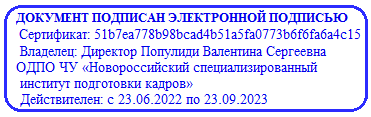 «УТВЕРЖДАЮ»                                                                                                                                                                                                                Директор  ОДПО ЧУ «Новороссийский специализированный институт подготовки кадров»                                                                                                                                                                                                             В.С. Популиди                                                                                                                                                                                                                                                                                                                                                                                                                                                            01.03.2022г ПОЛОЖЕНИЕПОРЯДКЕ ДОСТУПА К ИНФОРМАЦИОННО-ТЕЛЕКОММУНИКАЦИОННЫМСЕТЯМ И БАЗАМ     ДАННЫХ, УЧЕБНЫМ И МЕТОДИЧЕСКИМ МАТЕРИАЛАМ, МАТЕРИАЛЬНО-ТЕХНИЧЕСКИМ СРЕДСТВАМ ОБЕСПЕЧЕНИЯ ОБРАЗОВАТЕЛЬНОЙ ДЕЯТЕЛЬНОСТИ ПЕДАГОГИЧЕСКИХ РАБОТНИКОВ ОДПО ЧУ «НОВОРОССИЙСКИЙ СПЕЦИАЛИЗИРОВАННЫЙ ИНСТИТУТ ПОДГОТОВКИ КАДРОВ»г. НовороссийскОбщие положенияНастоящее Положение о порядке доступа к информационно- телекоммуникационным сетям и базам данных, учебным и методическим материалам, материально-техническим средствам обеспечения образовательной деятельности педагогических работников ОДПО ЧУ «Новороссийский специализированный институт подготовки кадров». разработано в соответствии с п.7, ч.3, ст. 47 Федерального закона от 29 декабря 2012 г. № 273-ФЗ «Об образовании в Российской Федерации», уставом техникума и регламентирует доступ педагогических работников техникума к информационно-телекоммуникационным сетям и базам данных, учебным и методическим материалам, материально-техническим средствам обеспечения образовательной деятельности.Доступ педагогических работников к вышеперечисленным ресурсам обеспечивается в целях качественного осуществления образовательной, научно-исследовательской и иной деятельности, предусмотренной уставом ОДПО ЧУ «Новороссийский специализированный институт подготовки кадров».Доступ к информационно-телекоммуникационным сетямДоступ педагогических работников к информационно- телекоммуникационной сети Интернет в ОДПО ЧУ «Новороссийский специализированный институт подготовки кадров» осуществляется с персональных компьютеров (ноутбуков, планшетных компьютеров и т.п.), подключенных к сети Интернет, без ограничения времени и потребленного трафика.Для доступа к информационно-телекоммуникационным сетям в ОДПО ЧУ «Новороссийский специализированный институт подготовки кадров» педагогическому работнику предоставляются идентификационные данные (логин и пароль / учётная запись / электронный ключ и др.).Доступ к базам данныхПедагогическим работникам обеспечивается доступ к следующим электронным базам данных:профессиональные базы данных;информационные справочные системы;поисковые системы.Доступ к электронным базам данных осуществляется на условиях, указанных в договорах, заключенных ОДПО ЧУ «Новороссийский специализированный институт подготовки кадров» с правообладателем электронных ресурсов (внешние базы данных).Доступ к учебным и методическим материаламУчебные и методические материалы, размещаемые на официальном сайте техникума, находятся в открытом доступе.Педагогическим	работникам	по	их	запросам	могут	выдаваться во временное пользование методические материалы.Выдача педагогическим работникам во временное пользование методических материалов, осуществляется заместителем директора по учебной работе.Срок,	на	который	выдаются	методические	материалы,    определяется заместителем директора по учебной работе. V. Доступ к материально-техническим средствам обеспечения образовательной деятельностиДоступ педагогических работников к материально-техническим средствам обеспечения образовательной деятельности осуществляется:без ограничения к учебным кабинетам, лабораториям, спортивному и тренажерным залам, библиотеке и иным помещениям, и местам проведения занятий вовремя, определенное в расписании занятий;Использование движимых (переносных) материально-технических средств обеспечения образовательной деятельности (проекторы, интерактивные доски и т.п.) осуществляется по письменной заявке, поданной педагогическим работником (не менее чем за 5 рабочих дней до дня использования материально-технических средств) на имя лица, ответственного за сохранность и правильное использование соответствующих средств.Для копирования или тиражирования учебных и методических материалов педагогические работники имеют право пользоваться копировальной техникой.Для распечатывания учебных и методических материалов педагогические работники имеют право пользоваться принтером.В случае необходимости тиражирования или печати методических и учебных материалов в значительных количествах. Педагогический работник обязан обратиться со служебной запиской на имя директора ЧОУ ДПО «УЦ «ВИКИ»Накопители информации (CD-диски, флеш-накопители, карты памяти), используемые педагогическими работниками при работе с компьютерной информацией, предварительно должны быть проверены на отсутствие вредоносных компьютерных программ.Организация дополнительного профессионального образования частное учреждение «Новороссийский специализированный институт подготовки кадров» ОДПО ЧУ «Новороссийский специализированный институт подготовки кадров»